Formulář pro vrácení nebo výměnu zboží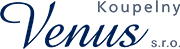 Číslo faktury:  ……………………………. Číslo objednávky:  …………………………………Jméno a příjmení: ………………………………………………Adresa:                   ……………………………………………….Tel. Kontakt:          ……………………………………………….Vrácení peněz na účet č.: …………………………………………../ …………V případě vrácení peněz na zahraniční účet, uveďte prosím majitele účtu, IBAN a SWIFT KÓD………………………………………………..…………………………………………………………………………………..………………………………………………..…………………………………………………………………………………..Vrácení zboží:Kód produktu: ………………………… Důvod vrácení: ………………………………………………………………Kód produktu: ………………………… Důvod vrácení: ………………………………………………………………Kód produktu: ………………………… Důvod vrácení: ………………………………………………………………Váš názor je pro nás důležitý. Sdělíte nám důvod vrácení zboží, pomůžete nám tak zlepšit naše služby, DěkujemeVýměna zboží: Kód produktu: ……………………     výměna za kód produktu: ……………………..……………………..Kód produktu: ……………………     výměna za kód produktu: ……………………..……………………..Kód produktu: ……………………     výměna za kód produktu: ……………………..……………………..Zboží odešlete na adresu:	SANEXPORT s.r.o.	Příčná 1217/1b	772 00 Olomouc-HodolanyDodatečné informace:Peníze na Váš účet budou zaslány v horizontu 14dní ode dne obdržení zásilky.Podmínky vrácení:Veškeré zboží je možné vrátit do 14 dní (od převzetí zásilky) bez udání důvodu.Pro účely uplatnění práva na odstoupení od smlouvy musíte o svém odstoupení informovat společnost: Sanexport s.r.o., www.koupelnyvenus.cz, se sídlem Příčná 1217/1b, 772 00, Olomouc-Hodolany, IČ:25865960, obchod@koupelnyvenus.cz , formou jednostranného právního jednání) např. dopisem zaslaným prostřednictvím provozovatele poštovních služeb nebo e-mailem).  Můžete využít přiložený vzorový formulář pro odstoupení od smlouvy.Převzetí zboží: Zboží bez zbytečného odkladu, nejpozději do 14 dní ode dne převzetí, zašlete zpět nebo je předejte na adrese obchodu: www.koupelnyvenus.cz, Příčná 1217/1b, 772 00, Olomouc-Hodolany. Náklady spojené s vrácením zboží:Ponesete přímé náklady s vrácením zboží.Odpovědnost za snížení hodnoty vráceného zboží:Odpovídáte za snížení hodnoty zboží v důsledku nakládání s tímto zbožím jiným způsobem, než který je nutný k obeznámení se s povahou a vlastnostmi zboží, včetně jeho funkčnosti.Zboží musí být vráceno kompletní, v původním stavu, nesmí jevit známky opotřebení a používání. Se zbožím musí být zaslán formulář pro vrácení zboží. Zboží vrácené dodavateli na dobírku nebude přijato! Podpis: …………………………………………………..Datum: ………………………………………………….